									    VY_32_INOVACE_159	         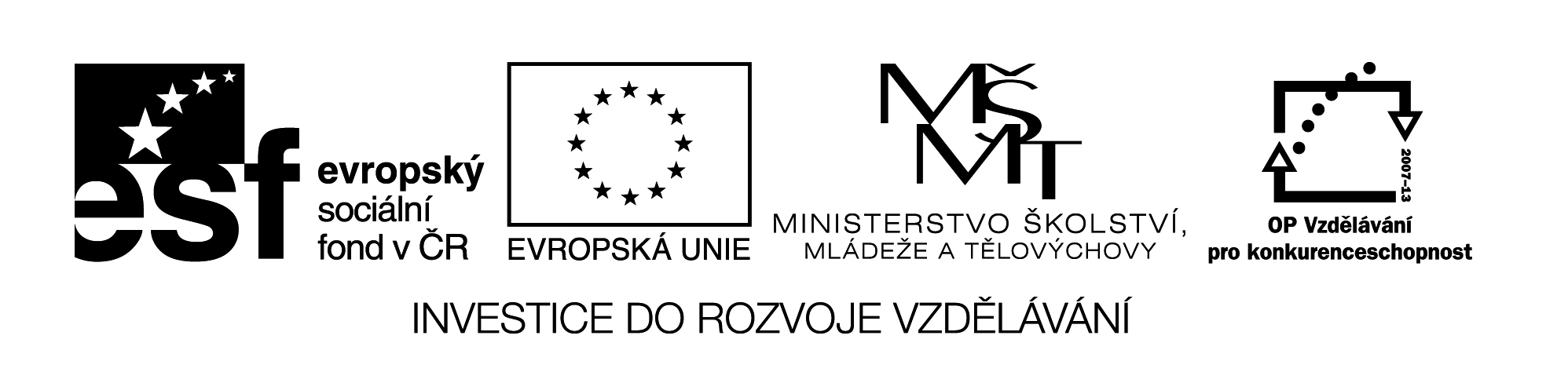 KULTURA RANÉHO NOVOVĚKUTAJENKA : ………………………………………………………………………………………………………….V učebnici na str. 141 vyhledej:které město se stalo kolébkou tohoto uměleckého stylu   ………………………………………………………jak se nazývá technika, kterou byly renesanční stavby v Čechách zdobeny …………………………….kdo se stal středem pozornosti ………………………………………………………………………………………………na co se začalo klást důraz …………………………………………………………………………………………………….jak se začal nový myšlenkový svět nazývat …………………………………………………………………………….									    VY_32_INOVACE_159Doplň do křížovky :císař, který přenesl sídlo do Prahydánský astronomsamostatné státy spojené osobou panovníkaněmecký matematik, astronom a astrolog (Johannes)královská listinamanželka Ferdinanda I.příslušníci nekatolických církvíletohrádek královny Anny                      VY_32_INOVACE_159		ŘEŠENÍ							TAJENKA : ……………………RENESANCE…………………………………………………………………………………….V učebnici na str. 141 vyhledej:které město se stalo kolébkou tohoto uměleckého stylu   ……FLORENCIE(ITÁLIE)…jak se nazývá technika, kterou byly renesanční stavby v Čechách zdobeny …SGRAFITA………. Kdo se stal středem pozornosti ………………ČLOVĚK………………………………………………………………na co se začalo klást důraz …………………NA LIDSKÝ ROZUM …………………………………………………jak se začal nový myšlenkový svět nazývat ……………HUMANISMUS…………………………………….Název materiálu:	VY_32_INOVACE_159Anotace:	Pracovní list – úvod k nové látce: Kultura novověkuAutor:			Mgr. Marie JirkovskáJazyk:			češtinaOčekávaný výstup:	základní vzdělávání – 2. stupeň – Dějepis – vysvětlí příčiny znovuobjevení antického ideálu člověka.Speciální vzdělávací potřeby:   žádnéKlíčová slova:	           renesance, humanismus	Druh učebního materiálu:       pracovní listDruh interaktivity:	         aktivitacílová skupina: 	         žákStupeň a typ vzdělávání:       základní vzdělávání – 2. stupeňTypická věková skupina: 12 – 15 letCelková velikost:	20 kB1234567891RUDOLFII.2BRAHE3PERSONÁ N Í U NIE4KEPLER5MAJESTÁT6ANNA7EVANGELÍCI8REFORMACE9BELVEDER